          Заслушав и обсудив информацию главного специалиста Татарстанской республиканской организации Общероссийского Профсоюза образования Шакирзянова Р.Р. об итогах статистической отчетности за 2022 год, рассмотрев сводные статотчеты организаций Профсоюза Президиум Татарстанской республиканской организации Общероссийского Профсоюза образования отмечает, что в большинстве организаций ведется работа по повышению эффективности уставной деятельности с использованием традиционных и внедрением новых форм и методов работы, в том числе – проектов социальной поддержки членов Профсоюза – работников и обучающихся (студентов) системы образования РТ.Основными показателями эффективности проводимой работы в 2022 году стали:Создание новых 20 первичных профсоюзных организаций;Охват профсоюзным членством на уровне 100% в 11 территориальных организациях, в 3 ТПО 98-99%;Сохранение профсоюзного членства с небольшим приростом (+ 136 ЧП).Всего работающих и обучающихся (студентов) в образовательных организациях системы образования Республики Татарстан на 1.01.2023 г. 210 368 (это на 15 592 чел. больше, чем в 2021 году). Из них 139 092 – работающих, 71 276 - студентов. Количество работающих увеличилось на 2681 чел. Обучающихся (студентов) стало на 12911 чел. больше по сравнению с прошлым годом по причине увеличения количества студентов, поступивших в ВУЗы.По итогам 2022 г. количество членов Профсоюза составило 178 309 чел., из которых 125 338 – работающих, 49 992 студентов и 2974 – неработающих пенсионеров. В целом общая численность республиканской организации увеличилась на 136 чел. (работающих уменьшилось на 141 чел., студентов уменьшилось на 178 чел., пенсионеров увеличилось на 450 чел.). Охват профсоюзным членством за 2022 год в целом по республиканской организации составил 90,3% на 0,1% больше, чем в 2021 году: среди работающих – 90,3% (меньше на 1,7%, т.к. произошло увеличение количества работников в новых образовательных организациях); среди обучающихся – 70,1% (меньше на 15,9% в связи с увеличением количества студентов). 	По категориям членов Профсоюза уровень профчленства работающих составляет:- работающие в образовательных организациях – 97,2% (-0,2%);- работающие в дошкольных организациях - 94,7% (+0,7%)- работающие в вузах – 48,9% (-10%);- работающие в СПО – 85,6% (+2,1%);- педагогические работники- 93,6% (без изменений);	- в системе общего образования профчленство среди молодежи до 35 лет составляет 93,2% (-0,4%).В 11 территориальных организациях профсоюза охват профчленством составляет 100% (как и в прошлом году - Азнакаевская, Арская, Буинская, Высокогорская, Кайбицкая, Муслюмовская, Нурлатская, Тюлячинская, Сабинская, достигли 100 % членства в этом году Аксубаевская, Апастовская. Ушли от 100% членства Атнинская (99,7%), Лаишевская (99,8%), Тукаевская (96,6%). В 10 ТПО – 99% (на 4 больше), в 3 ТПО – от 98% до 99% (как и в прошлом году).Ниже республиканского (90,3%) охват профсоюзного членства в 5 территориях (на 1 меньше по сравнению с 2021 годом) – Алькеевская - 88,6%, Елабужская – 79,5%, Верхнеуслонская – 72,8%, Ютазинская – 81,1%, Черемшанская – 73,3%).В целом – во всех образовательных учреждениях республики созданы первичные профсоюзные организации, однако среди работников общего образования не являются членами Профсоюза 5436 чел., в вузах – 7831 чел., в профессиональном образовании – 487 чел., а среди обучающихся студентов – 21284 чел. Для профактива это является резервом в активизации работы по увеличению уровня профчленства.    Общее количество членов Профсоюза в вузах насчитывает 55721 человек. Среди профсоюзных организаций высшего образования есть лидеры по охвату профсоюзным членством, такие как ППО студентов КФУ, насчитывающая 23 149 членов Профсоюза (71,1%). Это одна из крупнейших студенческих профсоюзных организаций в России. ППО студентов Набережночелнинского института КФУ – 3 943 членов Профсоюза (75,2%), а Объединенная профсоюзная организация КНИТУ имеет высокий уровень профсоюзного членства как среди сотрудников, так и среди студентов -11 262 членов Профсоюза (75%).Тем не менее, есть организации, где профсоюзное членство оставляет желать лучшего.В трех вузовских организациях профсоюзное членство ниже 50%. Среди них объединенная организация КГАСУ (45,2%) и ППО Поволжского государственного университета физкультуры, спорта и туризма (20,3%). Несмотря на то, что организация сотрудников КФУ является самой многочисленной среди организаций работников (насчитывает 2487 человек), имеет охват проф. членством всего 39,4%. Потенциал у всех этих организаций имеется, и мы надеемся, что организации будут развиваться и расти количественно.   Необходимо отметить, что резерв в вузах значительный. Общее количество сотрудников и студентов, не членов Профсоюза, почти 30 000 человек. Профсоюзным комитетам необходимо предпринять дополнительные усилия для мотивации профсоюзного членства в 2023 году. Это должно стать первоочередной задачей.        Результатом работы аппарата Татарстанской республиканской организации Общероссийского Профсоюза образования, председателей территориальных организаций и председателей профсоюзных организаций профессионального образования стал высокий процент профсоюзного членства в организациях СПО.  Общее количество членов Профсоюза в профессиональных организациях – 3709 человек. В 13 организациях охват профсоюзным членством 100%: Арский педагогический колледж, Сабинский аграрный колледж, Атнинский сельскохозяйственный техникум, Мамадышский политехнический техникум, Аксубаевский техникум универсальных технологий, Черемшанский аграрный колледж, Актанышский технологический техникум, Бавлинский аграрный колледж, Нижнекамский индустриальный техникум, Сармановский агропромышленный колледж, Лаишевский технико-экономический техникум, Муслюмовский политехнический техникум, Апастовский аграрный колледж. Только в одной первичке профессионального образования из 37 членство ниже 50%: Казанский радиомеханический колледж (25%). В 2022 году в республиканской организации принято в Профсоюз 26 256 чел. (18115 работников и 7941 студентов).Выбывших из Профсоюза по личному заявлению - 98 чел.          Исходя из вышеизложенного, Президиум Татарстанской республиканской организации Общероссийского Профсоюза образования ПОСТАНОВЛЯЕТ:1. Утвердить сводный статистический отчет Татарстанской республиканской организации Общероссийского Профсоюза образования за 2022 год (приложение).2. Председателям территориальных и первичных организаций Татарстанской республиканской организации Общероссийского Профсоюза образования:          - принять к сведению информацию об итогах сводной статической отчетности по профсоюзному членству в Татарстанской республиканской организации Общероссийского Профсоюза образования за 2022 год и обсудить результаты анализа численности своих организаций на заседаниях выборных профсоюзных органов;- обратить особое внимание на существующий резерв для развития профсоюзного движения и увеличения профсоюзного членства;- активизировать работу по реализации федерального проекта «Цифровизация Профсоюза» по автоматизации учета членов Профсоюза и сбора статистических данных в Автоматизированной информационной системе «Единый реестр Общероссийского Профсоюза образования» и регистрацию в федеральной бонусной программе ПРОФКАРДС.3. Главному специалисту по организационной работе аппарата Татарстанской республиканской организации Общероссийского Профсоюза образования Шакирзянова Р.Р. организовать и провести в 2023 году онлайн обучение в Zoom по заполнению в Автоматизированной информационной системе «Единые реестр Общероссийского Профсоюза образования» раздела «Мероприятия».4. Контроль за выполнением данного постановления возложить на главного специалиста по организационной работе аппарата Татарстанской республиканской организации Общероссийского Профсоюза образования Шакирзянова Р.Р.ПОЯСНИТЕЛЬНАЯ ЗАПИСКА к годовому статистическому отчету Татарстанской республиканской организации Общероссийского Профсоюза образования за 2022 год            Второй год подряд статистический отчет на всех уровнях структуры Татарстанской республиканской организации Общероссийского Профсоюза образования по итогам 2022 года сводился в автоматизированной информационной системе «Единый реестр Общероссийского Профсоюза образования» (далее – АИС) в рамках реализации федерального проекта «Цифровизация Общероссийского Профсоюза образования».1. СОСТОЯНИЕ ПРОФСОЮЗНОЙ СТРУКТУРЫ.	По состоянию на 1 января 2023 года в структуре Татарстанской республиканской организации Общероссийского Профсоюза образования насчитывается:50 – территориальных организаций;2879 – первичных профорганизаций (на 7 меньше по сравнению с 2021 годом), из которых:1365 – в общеобразовательных организациях (на 2 меньше по сравнению с 2021 годом);1234 – в дошкольных образовательных организациях (на 3 меньше по сравнению с 2021 годом);141 – в образовательных организациях дополнительного образования детей (на 2 больше по сравнению с 2021 годом);14 – в образовательных организациях высшего профессионального образования, из них – 3 объединенных, 6 сотрудников, 5 ППО студентов;37 – в профессиональных образовательных организациях (на 1 больше по сравнению с 2021 годом). Была создана новая ППО студентов Набережночелнинского педагогического колледжа;86 – в других организациях (на 4 меньше); 336 – малочисленных профорганизаций (на 27 меньше).	За 2022 год в республиканской организации созданы 20 (на 4 меньше, чем в 2021 году) первичных профсоюзных организаций. 19 – во вновь открывшихся школах и детских садах. 1 – в профессиональной образовательной организации (ППО Набережночелнинского педагогического колледжа).	Общее количество образовательных организаций РТ, в которых имеются члены Общероссийского Профсоюза образования, в 2022 году составило 3244 
(на 42 меньше, чем в 2021 году), что отражает объективные изменения, происходящие в сфере образования республики.2. ПРОФСОЮЗНОЕ ЧЛЕНСТВО.    	2.1. Численность профсоюза и охват профсоюзным членством.           Всего работающих и обучающихся (студентов) в образовательных организациях системы образования Республики Татарстан на 1.01.2023 г. 210 368 (это на 15 592 чел. больше, чем в 2021 году). Из них 139 092 – работающих, 71 276 - студентов. Количество работающих увеличилось на 2681 чел. Обучающихся (студентов) стало на 12911 чел. больше по сравнению с прошлым годом по причине увеличения количества студентов, поступивших в ВУЗы.По итогам 2022 г. количество членов Профсоюза составило 178 309 чел., из которых 125 338 – работающих, 49 992 студентов и 2974 – неработающих пенсионеров. В целом общая численность республиканской организации увеличилась на 136 чел. (работающих уменьшилось на 141 чел., студентов уменьшилось на 178 чел., пенсионеров увеличилось на 450 чел.). Охват профсоюзным членством за 2022 год в целом по республиканской организации составил 90,3% на 0,1% больше, чем в 2021 году: среди работающих – 90,3% (меньше на 1,7%, т.к. произошло увеличение количества работников в новых образовательных организациях); среди обучающихся – 70,1% (меньше на 15,9% в связи с увеличением количества студентов). 	По категориям членов Профсоюза уровень профчленства работающих составляет:- работающие в образовательных организациях – 97,2% (-0,2%);- работающие в дошкольных организациях - 94,7% (+0,7%)- работающие в вузах – 48,9% (-10%);- работающие в СПО – 85,6% (+2,1%);- педагогические работники- 93,6% (без изменений);	- в системе общего образования профчленство среди молодежи до 35 лет составляет 93,2% (-0,4%).В 11 территориальных организациях профсоюза охват профчленством составляет 100% (как и в прошлом году - Азнакаевская, Арская, Буинская, Высокогорская, Кайбицкая, Муслюмовская, Нурлатская, Тюлячинская, Сабинская, достигли 100 % членства в этом году Аксубаевская, Апастовская. Ушли от 100% членства Атнинская (99,7%), Лаишевская (99,8%), Тукаевская (96,6%). В 10 ТПО – 99% (на 4 больше), в 3 ТПО – от 98% до 99% (как и в прошлом году). Ниже республиканского (90,3%) охват профсоюзного членства в 5 территориях (на 1 меньше по сравнению с 2021 годом) – Алькеевская - 88,6%, Елабужская – 79,5%, Верхнеуслонская – 72,8%, Ютазинская – 81,1%, Черемшанская – 73,3%).В целом – во всех образовательных учреждениях республики созданы первичные профсоюзные организации, однако среди работников общего образования не являются членами Профсоюза 5436 чел., в вузах – 7831 чел., в профессиональном образовании – 487 чел., а среди обучающихся студентов – 21284 чел. Для профактива это является резервом в активизации работы по увеличению уровня профчленства.    Общее количество членов Профсоюза в вузах насчитывает 55721 человек. Среди профсоюзных организаций высшего образования есть лидеры по охвату профсоюзным членством, такие как ППО студентов КФУ, насчитывающая 23 149 членов Профсоюза (71,1%). Это одна из крупнейших студенческих профсоюзных организаций в России.   ППО студентов Набережночелнинского института КФУ – 3 943 членов Профсоюза (75,2%), а Объединенная профсоюзная организация КНИТУ имеет высокий уровень профсоюзного членства как среди сотрудников, так и среди студентов -11 262 членов Профсоюза (75%).   Тем не менее, есть организации, где профсоюзное членство оставляет желать лучшего.    В трех вузовских организациях профсоюзное членство ниже 50%. Среди них объединенная организация КГАСУ (45,2%) и ППО Поволжского государственного университета физкультуры, спорта и туризма (20,3%). Несмотря на то, что организация сотрудников КФУ является самой многочисленной среди организаций работников (насчитывает 2487 человек), имеет охват проф. членством всего 39,4%. Потенциал у всех этих организаций имеется, и мы надеемся, что организации будут развиваться и расти количественно.   Необходимо отметить, что резерв в вузах значительный. Общее количество сотрудников и студентов, не членов Профсоюза, почти 30 000 человек. Профсоюзным комитетам необходимо предпринять дополнительные усилия для мотивации профсоюзного членства в 2023 году. Это должно стать первоочередной задачей.        Результатом работы Аппарата Татарстанской республиканской организации Общероссийского Профсоюза образования, председателей территориальных организаций и председателей профсоюзных организаций профессионального образования стал высокий процент профсоюзного членства в организациях СПО.  Общее количество членов Профсоюза в профессиональных организациях – 3709 человек. В 13 организациях охват профсоюзным членством 100%: Арский педагогический колледж, Сабинский аграрный колледж, Атнинский сельскохозяйственный техникум, Мамадышский политехнический техникум, Аксубаевский техникум универсальных технологий, Черемшанский аграрный колледж, Актанышский технологический техникум, Бавлинский аграрный колледж, Нижнекамский индустриальный техникум, Сармановский агропромышленный колледж, Лаишевский технико-экономический техникум, Муслюмовский политехнический техникум, Апастовский аграрный колледж. Только в одной первичке профессионального образования из 37 членство ниже 50%: Казанский радиомеханический колледж (25%). 2.2. Прием в Профсоюз и выход из Профсоюза.        	В 2022 году в республиканской организации принято в Профсоюз 26 256 чел. (18115 работников и 7941 студентов).         Выбывших из Профсоюза по личному заявлению - 98 чел.ПРОФСОЮЗНЫЕ КАДРЫ И АКТИВ.В Татарстанской республиканской организации Общероссийского Профсоюза образования на общественных началах в выборных органах первичных, территориальных и вузовских организациях Профсоюза и постоянных комиссиях работают 29218 профсоюзных активистов, из них 1618 профгрупоргов и 138 председателей профсоюзных организаций структурных подразделений.На штатных должностях в качестве председателей, бухгалтеров, специалистов выборных профсоюзных органов работает 178 чел., из них в республиканской организации – 11 чел., в территориальных – 127 чел., в профсоюзных организациях высшего и профессионального образования – 40 чел. 4. ОСНОВНЫЕ ВЫВОДЫ. Основными факторами, оказывающими влияние на структуру Профсоюза и численность членов Профсоюза, по-прежнему, являются:  продолжающаяся оптимизация сети образовательных организаций и численности работающих образовательных организаций в связи с реорганизацией системы образования (реструктуризация сельских школ, укрупнение образовательных организаций и т.д.);  слабая индивидуальная работа профактива в условиях нежелания части педагогических и других работников платить профсоюзные взносы в связи с ростом заработной платы, а также отсутствия явных преимуществ для членов Профсоюза по сравнению с работниками, не являющимися членами Профсоюза, в решении социально-экономических вопросов. По-прежнему при ведении реестра профсоюзных организаций и учете членов Профсоюза, формировании статистических отчетов профсоюзными кадрами и активом допускаются:        - несвоевременная актуализация данных об изменениях в структуре профсоюзных организаций, постановке и снятию с учета членов Профсоюза в АИС;           - ошибочное внесение данных из-за невнимательности исполнителей, несмотря на наличие подробных пояснительных записок, инструкций по заполнению статистического отчета;           - несвоевременность формирования статотчетов по формам 2,3,4,5 СП, что затрудняет своевременно провести глубокий анализ изменений, произошедших в конкретной первичной или территориальной организации Профсоюза.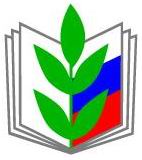 ПРОФЕССИОНАЛЬНЫЙ СОЮЗ РАБОТНИКОВ НАРОДНОГО ОБРАЗОВАНИЯ И НАУКИ РОССИЙСКОЙ ФЕДЕРАЦИИРЕГИОНАЛЬНАЯ ОРГАНИЗАЦИЯ ПРОФЕССИОНАЛЬНОГО СОЮЗА РАБОТНИКОВ НАРОДНОГО ОБРАЗОВАНИЯ И НАУКИ РОССИЙСКОЙ ФЕДЕРАЦИИВ РЕСПУБЛИКЕ ТАТАРСТАН(ТАТАРСТАНСКАЯ РЕСПУБЛИКАНСКАЯ ОРГАНИЗАЦИЯ ОБЩЕРОССИЙСКОГО ПРОФСОЮЗА ОБРАЗОВАНИЯ)ПРЕЗИДИУМПОСТАНОВЛЕНИЕПРОФЕССИОНАЛЬНЫЙ СОЮЗ РАБОТНИКОВ НАРОДНОГО ОБРАЗОВАНИЯ И НАУКИ РОССИЙСКОЙ ФЕДЕРАЦИИРЕГИОНАЛЬНАЯ ОРГАНИЗАЦИЯ ПРОФЕССИОНАЛЬНОГО СОЮЗА РАБОТНИКОВ НАРОДНОГО ОБРАЗОВАНИЯ И НАУКИ РОССИЙСКОЙ ФЕДЕРАЦИИВ РЕСПУБЛИКЕ ТАТАРСТАН(ТАТАРСТАНСКАЯ РЕСПУБЛИКАНСКАЯ ОРГАНИЗАЦИЯ ОБЩЕРОССИЙСКОГО ПРОФСОЮЗА ОБРАЗОВАНИЯ)ПРЕЗИДИУМПОСТАНОВЛЕНИЕПРОФЕССИОНАЛЬНЫЙ СОЮЗ РАБОТНИКОВ НАРОДНОГО ОБРАЗОВАНИЯ И НАУКИ РОССИЙСКОЙ ФЕДЕРАЦИИРЕГИОНАЛЬНАЯ ОРГАНИЗАЦИЯ ПРОФЕССИОНАЛЬНОГО СОЮЗА РАБОТНИКОВ НАРОДНОГО ОБРАЗОВАНИЯ И НАУКИ РОССИЙСКОЙ ФЕДЕРАЦИИВ РЕСПУБЛИКЕ ТАТАРСТАН(ТАТАРСТАНСКАЯ РЕСПУБЛИКАНСКАЯ ОРГАНИЗАЦИЯ ОБЩЕРОССИЙСКОГО ПРОФСОЮЗА ОБРАЗОВАНИЯ)ПРЕЗИДИУМПОСТАНОВЛЕНИЕ       «26» января 2022 г.
г. Казань
                                   № 15-1 О сводном статическом отчете по профсоюзному членству за 2022 год в Татарстанской республиканской организации Общероссийского Профсоюза образованияПредседатель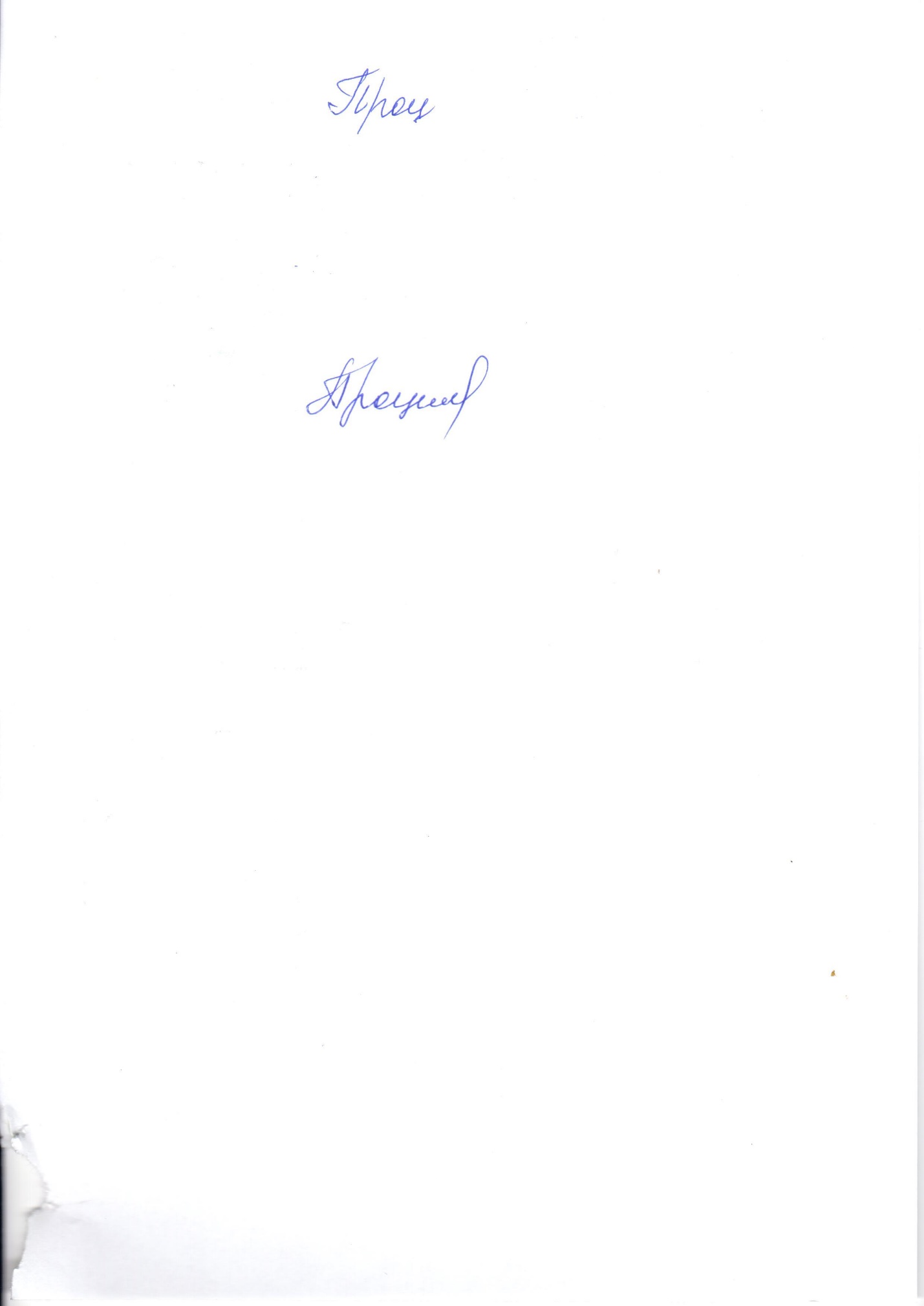         И.Н. Проценко